令和元年度 ボランティアコーディネーター研修 開 催 要 項夏のボランティア体験月間のまえに、「ボランティアコーディネーターってそもそも何をするの？」、「ボランティアに対する具体的な支援の仕方が分からない」、「新たなボランティアが定着しない」、「受入れ方法が分からない」etc．このような戸惑いや悩みを抱えているコーディネーターがいるのではないでしょうか。本研修では、「ボランティアをしたい」と「ボランティアをお願いしたい」の思いをつなげるコーディネーターの“コツ”や魅力的なプログラムづくりなど、ボランティアをする側、受け入れる側のコーディネート力の向上を図ることを目的に開催します。１　主　　催　　社会福祉法人　大分県社会福祉協議会　　　　　　　　（大分県ボランティア・市民活動センター）２　日　　時　　令和元年6月１８日（火）１０：００～１5：００３　場　　所　　大分県母子父子福祉センター　３階研修室・会議室　　　　　　　　大分市大津町２－１－４１（センター直通電話：097-552-3313）４　対 象 者　　福祉や医療施設・事業所、市町村社会福祉協議会、ＮＰＯ法人等のボランティア受入れ担当職員等（保育所・児童施設等「夏のボランティア体験月間」受入施設担当職員も対象です）　　　　　　　　５　日　　程　　　　　　　　 9:30　10:00　10:10　　　　　　12:00　　13:00　　　　　　　　15:00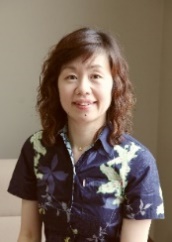 ６　内　　容　　「みんながしあわせになれるボランティアコーディネーション力」７　申し込み　　（１）下記「参加申込書」により、５月2４日（金）までに、県ボランティア・市民活動センターあてＦＡＸ（送信票は不要）してください。（２）先着順にてお申し込みを受け付けします。定員に達した場合はその旨大分県ボランティア・市民活動センターのホームページでお知らせするとともに、ＦＡＸにて返信します。８　参加定員　　80名９　参加費　　無料10 留意事項　　（１）当日は駐車場が混み合います。できるだけ公共交通機関または相乗りでお越しください。（２）昼食につきましては、受付時に弁当（500円お茶付き）の予約を受け付けていますので、ご希望の方はお申込みください。（３）自然災害等により、研修の開催が困難であると判断したときは、日程変更等の対応をとる場合があります。その際は、大分県ボランティア・市民活動センターのホームページによりお知らせします。11 申込み先　　大分県社会福祉協議会　大分県ボランティア・市民活動センター〒870-0907　大分市大津町2-1-41ＴＥＬ．097-558-3373　ＦＡＸ．097-558-1296ボランティアコーディネーター基礎研修　参加申込書送信日：２０１９年　月　 日参加申込書に記載された個人情報は、参加者台帳の作成等本研修会の運営管理の目的のみに使用し、他の目的で使用することはありません。受付開会講義・演習昼食休憩講義・演習閉会法　人　名ＴＥＬ番号ＦＡＸ番号送信者氏名名簿順所 属 施 設 (所) 名役　職　名氏　　名備　考123